The Learning Continuum - Discussion Guide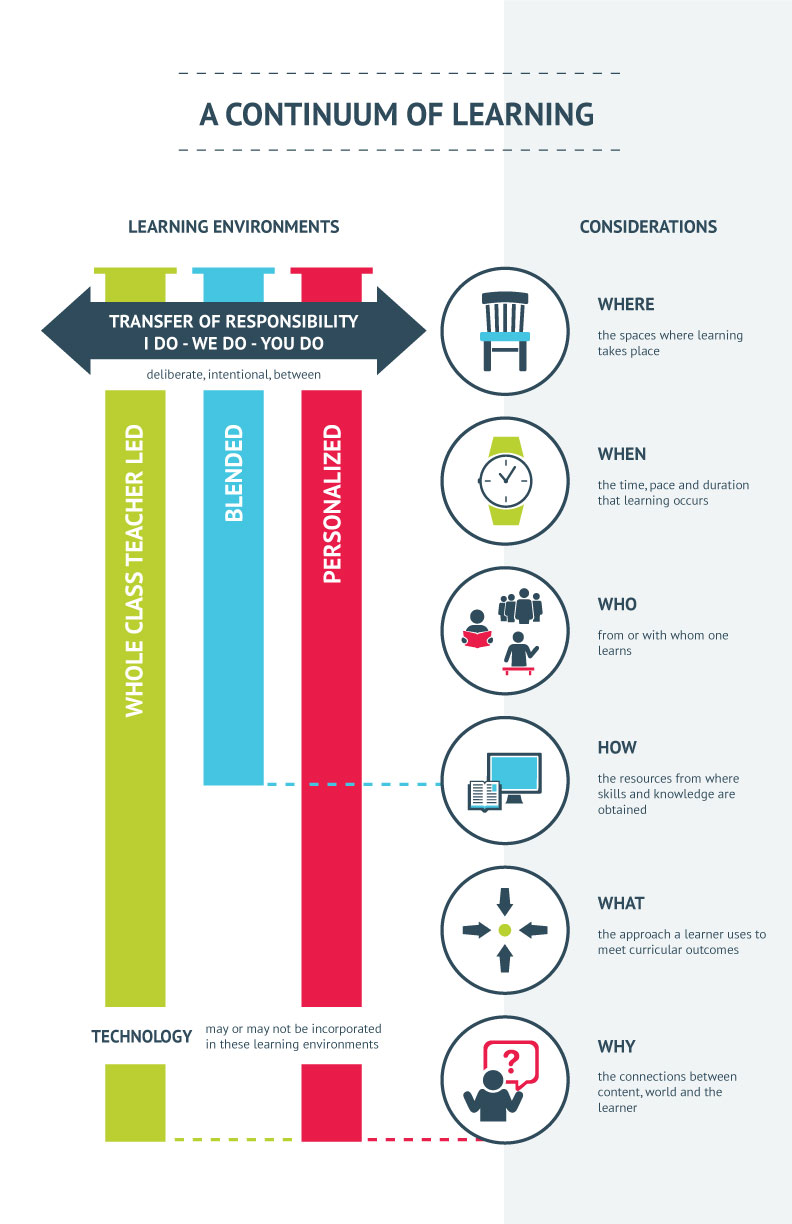 Why did we create this video?What is the difference between blended and personalized learning?What is the definition of Personalized Learning in Sun West?What do we know about technology in relation to blended or personalized learning?What does transfer of responsibility (TOR) really mean? How can Administrators help/encourage their staff to be intentional about TOR?List examples in your school where this is happening.How/when might you explore the blended strategies chart with your staff? How does the pyramid of growth relate to the learning continuum? How could you examine the pyramid differently after watching this video?What are the key messages in this video?Which key messages are of greatest interest to parents and community?Related questions for your PeBL Mentor?What will your staff PD session regarding the Continuum look like?Blended Learning StrategiesBlended Learning StrategiesBlended Learning StrategiesBlended Learning StrategiesBlended Learning StrategiesBlended Learning StrategiesProblem Based LearningInquiry Based LearningDesign ThinkingCase Based LearningProject Based LearningStarting PointA problemA question, a point of curiosityA complex problem with human implications and unknown outcomes; no specific end in mindAn undesirable situation (case) in need of changeMultiple overlapping or related subjects or outcomes, usually the problem has multiple steps/factors GoalTo solve problem:find a possible or multiple possible solutionsTo answer a question:deeply explore a topic and arrive at a well-rounded  answerTo design something unknown:  design and test multiple solutions and   identify the best outcomeTo analyze and debate: provide reason for the best solution of many possible options To create something;Using various learning strategies and a multi-media approach to demonstrate connections  between conceptsSuggested CompetenciesDevelopedResearch skillsCollaborationCritical thinkingCommunicationCreativityCultural and Ethical CitizenshipCharacterResearch skills Inquiry CuriosityCritical thinkingCommunicationCreativityUnderstanding of human needsCreativityPerseveranceProblem  solving Critical ThinkingCommunicationEntrepreneurshipAnalysisResearchReasoningCritical  thinkingProblem solvingCultural and Ethical CitizenshipResearchProblem solvingCollaboration CommunicationCreativityCritical ThinkingSuggestions/ConditionsOften works well with small groupsProject Management skills are of benefitPresent the solution to an audienceOften used to explore science/math concepts, literacy and social studiesOften, but not always, used when physical/tangible solutions are anticipated.Makerspaces are not necessary but allow for the creation and testing of physical solutionsCases can be presented in written or video format, as simulations, games or field tripsTypically students work in groups, small or largeStudents share their learning locally or globally